Graphing an InequalityY ≥ 5x + 2Step 1 – Make sure the equation is in functional form (y = ax + b) ; otherwise make the change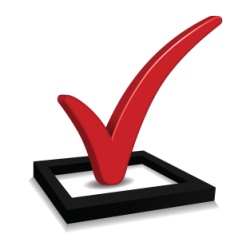 Y ≥ 5x + 2Step 2 – Graph the inequality as though it were a regular equation using one of the 2 methods (intercept method, rise over run)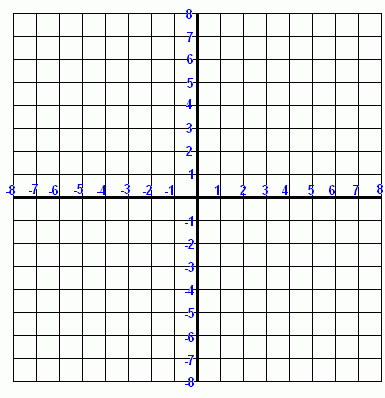 Step 3 – Determine the type of line and shading for the inequalityY ≥ 5x + 2Example #22x + 3y – 6 < 0Step 1 – Make sure the equation is in functional form (y = ax + b) ; otherwise make the change2x + 3y – 6 < 0	    2x + 3y – 6 < 0		3y < -2x + 6		 < y <  + 2Step 2 – Graph the inequality as though it were a regular equation using one of the 3 methods (intercept method, rise over run, or table of values)Step 3 – Determine the type of line and shading for the inequalityy <  + 2“Greater Than” Symbol>Dotted LineShade Above the Line“Less Than” Symbol<Dotted LineShade Below the Line“Less Than or Equal To” Symbol≤Solid LineShade Below the Line“Greater Than or Equal to” Symbol≥Solid LineShade Above the LineGreater Than Symbol>Dotted LineShade Above the LineLess Than Symbol<Dotted LineShade Below the LineLess Than or Equal To Symbol≤Solid LineShade Below the LineGreater Than or Equal to Symbol≥Solid LineShade Above the Line